Temat: Niedziela Miłosierdzia Bożego.Niedziela Miłosierdzia Bożego – Święto Miłosierdzia to uroczystość liturgiczna obchodzona w I niedzielę po Wielkanocy ku czci Miłosierdzia Bożego.Ustanowił ją św. Jan Paweł II – 30.04.2000 r. w dniu kanonizacji s. Faustyny Kowalskiej, orędowniczki Bożego Miłosierdzia.Praca domowa:  Proszę pokolorować obrazek Pana Jezusa, zwracając uwagę na kolor promieni odchodzących od serca Pana Jezusa. Zachęcam aby uczniowie wraz z rodzicami dn. 19.04.2020 r. (Niedziela Miłosierdzia Bożego) odmówili Koronkę do Miłosierdzia Bożego – modlitwa znajduje się w zakładce „religia”     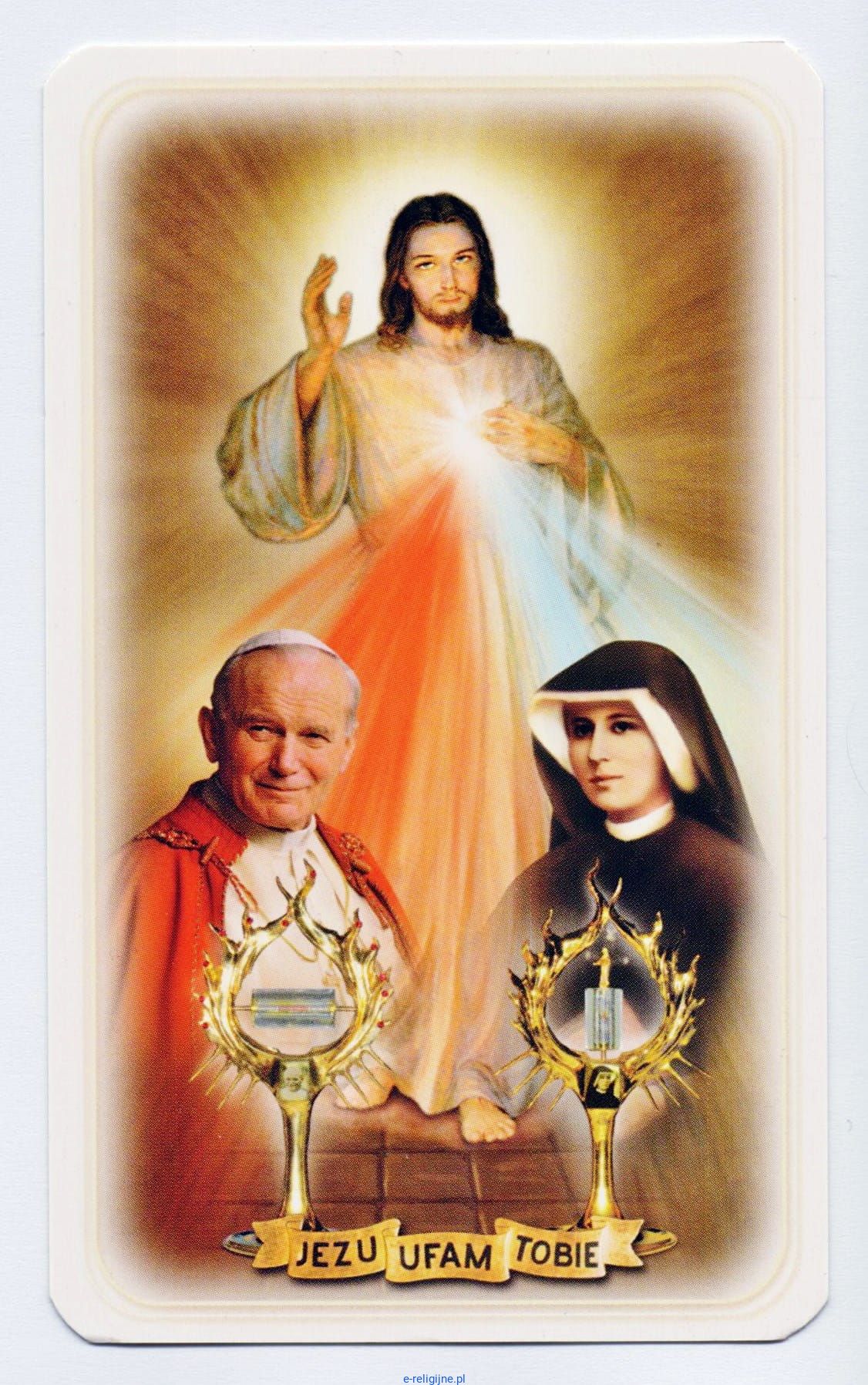 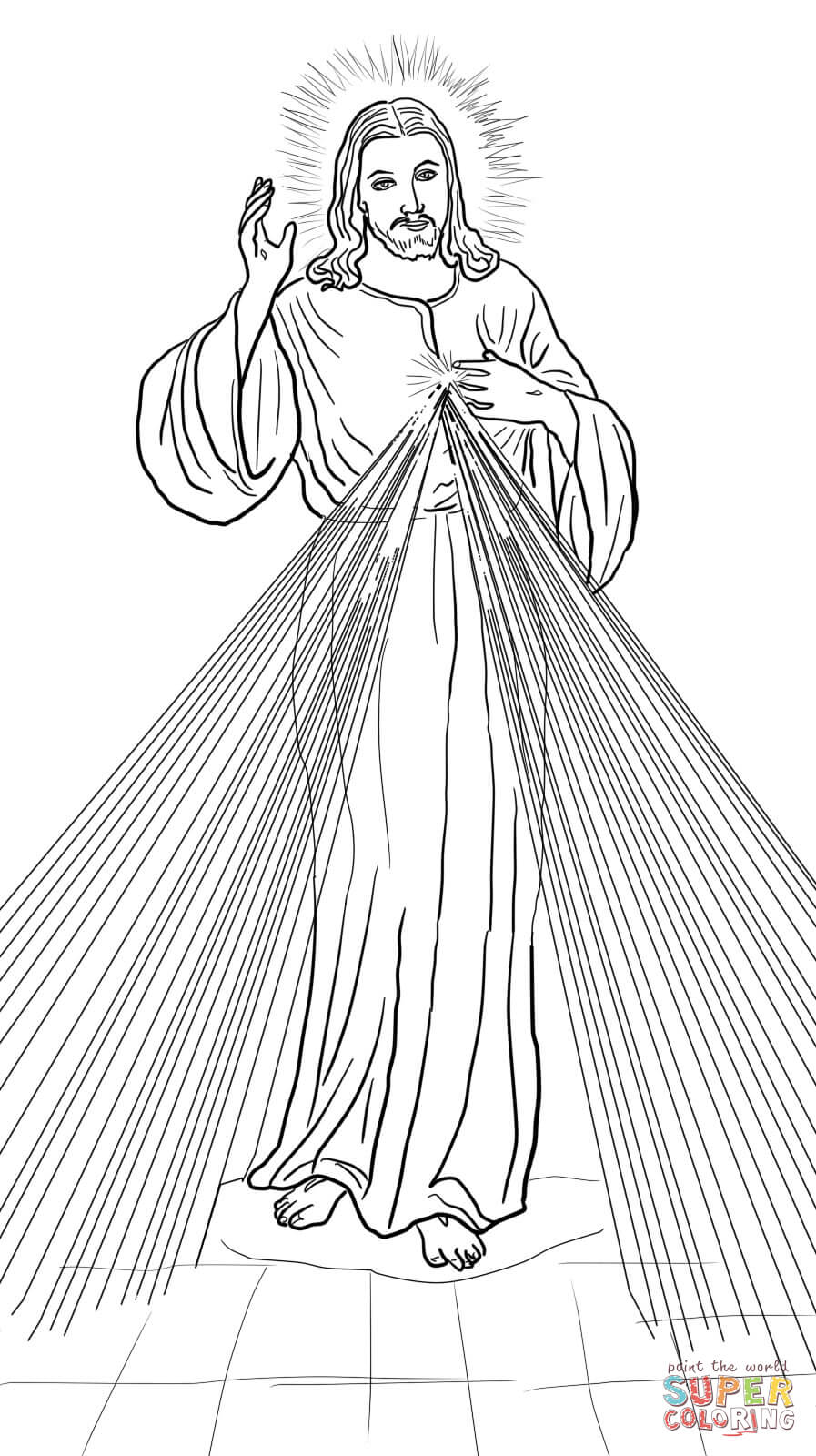 